Equity and Inclusion CommitteeAGENDA Tuesday, March 19, 20249 am – 11 amJoin Zoom Meetinghttps://gvsu-edu.zoom.us/j/91501528669?pwd=RUIxNmRIS3FBQ3VJaTJ3dVJpQzl5UT09 Meeting ID: 915 0152 8669Passcode: 204698Approval of the AgendaApproval of the Minutes from 2/20/24 MeetingNotetaking to follow alpha order using first namesMarissa for 3/19//24Issues of ConcernChick-fil-A coming to Kirkhof CenterFAQs produced by LGBT FSAReporting a Campus Climate ConcernOutside groups targeting of administrators of colorInsights from OMA students & AALT Student Engagement team membersYesterday’s student march 2023-2024 ChargesProvost Mili’s response to the EIC 2023 Report on Diversity of Faculty, Staff, and Students Continuing Charge Work Groups-charge recommendations for 30 minutesCharges 1 & 4Charges 2 & 6Charges 3 & 5Large group debrief for up to 30 minutesContinuing Charge Work Groups for up to 30 minutesPlanning for 2024-2025EIC Succession PlanAcademic ImpressionsAnnouncementsNext meeting Tuesday, April 2, 2024 at 9:00 am on zoomTWOV 2024: Trans Empowerment AssemblyMarch 26th at 12:30 pm at the Allendale Campus Cook Carillon Clock TowerPublication of the Division of I&E’s Inclusion and Equity Annual ReportAdditional?Adjournment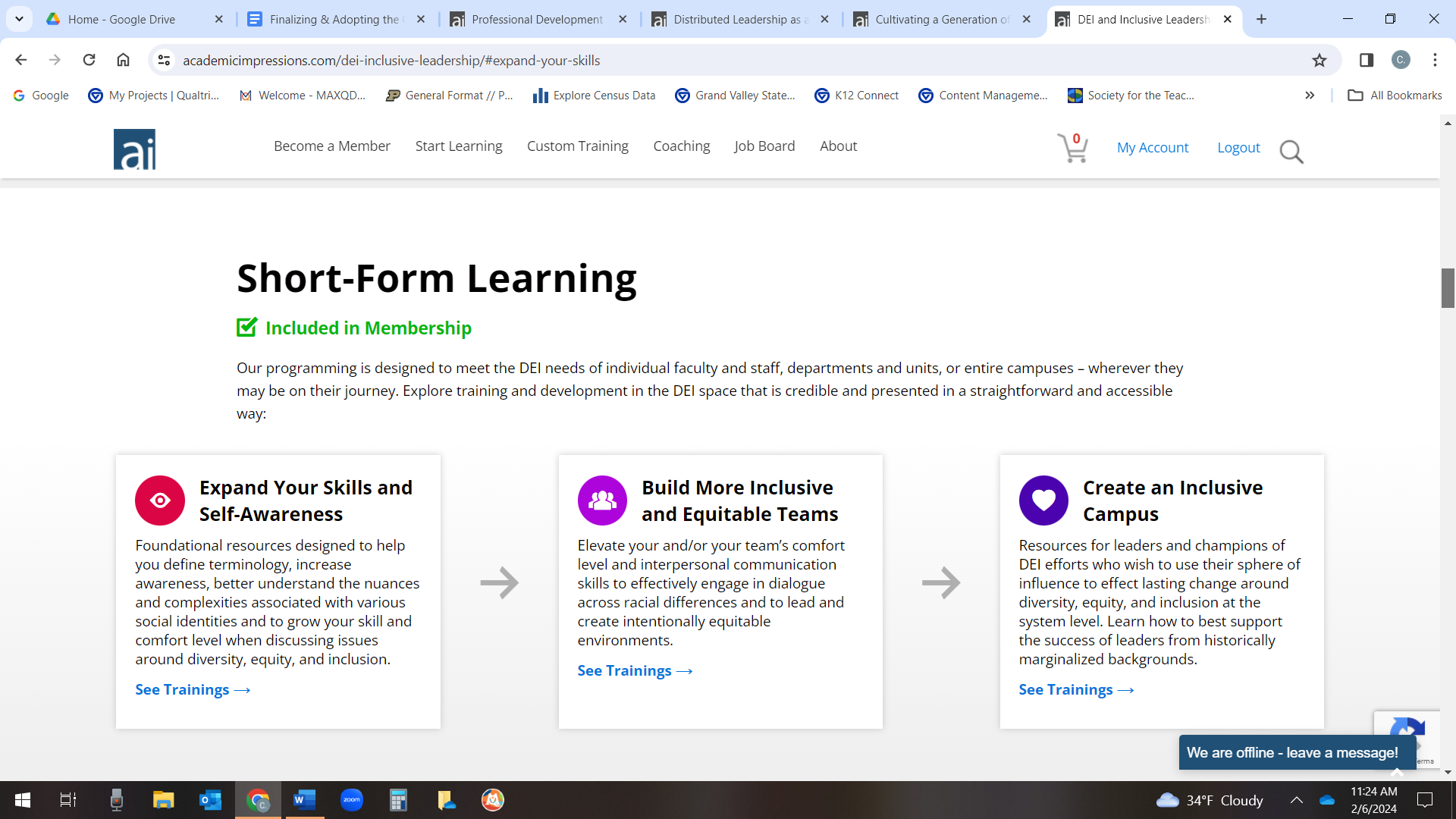 Voting MembersAttendanceEx-Officio MembersAttendanceAlycia Laguardia-Lobianco (CLAS, W’24)Ed Aboufadel (Sr. AVP Provost’s Office)Anna White (Libraries W’25)Jesse Bernal (VP I&E)/Marlene Kowalski-Braun (AVP I&E)Brianna Chesser (CHP)Mychal Coleman (AVP Human Resources)Chasity Bailey-Fakhoury (CECI, W’24)Takeelia Garrett (Student Ombuds/Dean of Students)Craig Clay (PCEC, W’25)Dana Munk (Pew FTLC)Ezekiel Leo (SCB, W’24)B. Donta Truss (VP Enrollment Development)Genevieve Elrod(KCON, W’24)Jason Cronkrite (AP Committee Representative)Jennifer Marson-Reed (CECI, W’24)Josita Maouene(CLAS, W’25)Marisa Vredevoogd (APSS Union Representative)Melissa Morison (CLAS)Ramya Swayamprakash (BCOIS)Steven Dorland (CLAS)CHP SubstitutesSrihimaja NandamudiParis Lawson (Student Senate Representative)